ТАМБОВСКАЯ ОБЛАСТЬЗАКОНО ПОРЯДКЕ ОРГАНИЗАЦИИ И ПРОВЕДЕНИЯ ОБЩЕСТВЕННЫХ (ПУБЛИЧНЫХ)СЛУШАНИЙ В ТАМБОВСКОЙ ОБЛАСТНОЙ ДУМЕПринятПостановлениемТамбовской областной Думыот 31 мая 2007 г.N 610Статья 1. Предмет правового регулирования настоящего Закона(в ред. Закона Тамбовской области от 03.06.2017 N 108-З)Настоящий Закон в соответствии с Федеральным законом от 21 декабря 2021 года N 414-ФЗ "Об общих принципах организации публичной власти в субъектах Российской Федерации", статьей 25 Федерального закона от 21 июля 2014 года N 212-ФЗ "Об основах общественного контроля в Российской Федерации", частью 3 статьи 82, частью 5 статьи 100 Устава (Основного Закона) Тамбовской области Российской Федерации устанавливает порядок организации и проведения общественных (публичных) слушаний в Тамбовской областной Думе (далее - областная Дума) и определения их результатов.(в ред. Закона Тамбовской области от 27.12.2022 N 221-З)Статья 2. Общественные (публичные) слушания(в ред. Закона Тамбовской области от 03.06.2017 N 108-З)1. Общественные (публичные) слушания могут проводиться областной Думой для обсуждения с участием населения Тамбовской области (далее - население) проектов законов Тамбовской области (далее - область) и иных правовых актов, представляющих общественно значимый интерес, а также в других случаях, установленных федеральными законами, законами области.(часть 1 в ред. Закона Тамбовской области от 03.06.2017 N 108-З)2. На публичные слушания может выноситься проект бюджета Тамбовской области на очередной финансовый год и плановый период в соответствии с Законом Тамбовской области от 29 апреля 2015 года N 522-З "О регулировании отдельных вопросов в сфере осуществления общественного контроля в Тамбовской области". Публичные слушания проводятся по проекту бюджета Тамбовской области на очередной финансовый год и плановый период в порядке, установленном постановлением Тамбовской областной Думы.(часть 2 в ред. Закона Тамбовской области от 30.04.2021 N 612-З)Статья 3. Цели проведения общественных (публичных) слушаний(в ред. Закона Тамбовской области от 03.06.2017 N 108-З)Общественные (публичные) слушания проводятся в целях:(в ред. Закона Тамбовской области от 03.06.2017 N 108-З)1) обеспечения реализации и защиты прав и свобод человека и гражданина, прав и законных интересов общественных объединений и иных негосударственных некоммерческих организаций;(п. 1 в ред. Закона Тамбовской области от 03.06.2017 N 108-З)2) выявления мнения населения и его учета по вопросам, выносимым на общественные (публичные) слушания;(в ред. Закона Тамбовской области от 03.06.2017 N 108-З)3) осуществления связи и взаимодействия органов государственной власти области с населением при обсуждении важных вопросов жизнедеятельности области, а также проектов законов области, правовых актов областной Думы;4) подготовки рекомендаций по выносимым на обсуждение населения проектам правовых актов области, принимаемых областной Думой;5) оказания непосредственного влияния населения, общественности на принятие областной Думой правовых актов.Статья 4. Инициатива проведения общественных (публичных) слушаний(в ред. Закона Тамбовской области от 03.06.2017 N 108-З)Общественные (публичные) слушания в областной Думе проводятся по инициативе председателя областной Думы, комитетов и депутатских объединений; областной Думы, Главы Тамбовской области, Общественной палаты Тамбовской области, а также по инициативе группы граждан, проживающих на территории области и обладающих активным избирательным правом, численностью не менее 500 человек.(в ред. Законов Тамбовской области от 03.06.2017 N 108-З, от 27.12.2022 N 221-З)Статья 5. Назначение общественных (публичных) слушаний(в ред. Закона Тамбовской области от 03.06.2017 N 108-З)1. Общественные (публичные) слушания назначаются постановлением областной Думы, которое подлежит опубликованию вместе с проектом правового акта области, если он выносится на обсуждение населения области, в средствах массовой информации и размещается на официальном сайте областной Думы в информационно-телекоммуникационной сети "Интернет" не позднее чем через 5 дней со дня принятия данного постановления.(в ред. Законов Тамбовской области от 30.10.2012 N 205-З, от 03.06.2017 N 108-З)2. В постановлении областной Думы о назначении общественных (публичных) слушаний указываются:(в ред. Закона Тамбовской области от 03.06.2017 N 108-З)1) тема общественных (публичных) слушаний;(в ред. Закона Тамбовской области от 03.06.2017 N 108-З)2) дата проведения общественных (публичных) слушаний;(в ред. Закона Тамбовской области от 03.06.2017 N 108-З)3) ответственные за подготовку и проведение общественных (публичных) слушаний;(в ред. Закона Тамбовской области от 03.06.2017 N 108-З)4) порядок учета предложений по вопросам общественных (публичных) слушаний;(в ред. Закона Тамбовской области от 03.06.2017 N 108-З)5) другие сведения организационного характера.3. В случае проведения публичных слушаний по проекту бюджета Тамбовской области на очередной финансовый год и плановый период решение об их проведении принимается председателем Тамбовской областной Думы в форме распоряжения Тамбовской областной Думы.(часть 3 в ред. Закона Тамбовской области от 30.04.2021 N 612-З)Статья 6. Организация подготовки общественных (публичных) слушаний(в ред. Закона Тамбовской области от 03.06.2017 N 108-З)1. Областная Дума возлагает подготовку и проведение общественных (публичных) слушаний на комитет областной Думы, к компетенции которого относится выносимый на слушания вопрос.(в ред. Закона Тамбовской области от 03.06.2017 N 108-З)В случае необходимости областная Дума вправе принять решение о возложении обязанностей по подготовке общественных (публичных) слушаний на временную комиссию.(в ред. Закона Тамбовской области от 03.06.2017 N 108-З)2. Состав лиц, приглашаемых на общественные (публичные) слушания, определяется комитетом (комиссией) областной Думы, осуществляющим их подготовку. Председатель областной Думы вправе дополнить список приглашенных лиц.(в ред. Закона Тамбовской области от 03.06.2017 N 108-З)Лицам, включенным в список приглашенных на общественные (публичные) слушания, не менее чем за 10 дней до начала слушаний рассылаются официальные уведомления.(в ред. Закона Тамбовской области от 03.06.2017 N 108-З)3. Общественные (публичные) слушания в областной Думе открыты для представителей средств массовой информации, организаций, общественных объединений, граждан.(в ред. Закона Тамбовской области от 03.06.2017 N 108-З)Информация о теме, дате, времени и месте проведения общественных (публичных) слушаний, порядке их проведения и определения их результатов передается средствам массовой информации, размещается на официальном сайте областной Думы в информационно-телекоммуникационной сети "Интернет" и доводится до сведения населения области не позднее, чем за 10 дней до начала слушаний.(в ред. Закона Тамбовской области от 03.06.2017 N 108-З)Заинтересованные граждане, организации, общественные объединения направляют в адрес областной Думы имеющиеся у них материалы и предложения по выносимому на общественные (публичные) слушания слушания вопросу как в письменной форме, так и в электронном виде по адресу, указанному на официальном сайте областной Думы в информационно-телекоммуникационной сети "Интернет".(в ред. Законов Тамбовской области от 30.10.2012 N 205-З, от 03.06.2017 N 108-З)Комитет (комиссия) областной Думы, осуществляющий подготовку слушаний, анализирует и обобщает все представленные в областную Думу материалы и предложения граждан, организаций, общественных объединений и представляет об этом информацию на общественных (публичных) слушаниях.(в ред. Закона Тамбовской области от 03.06.2017 N 108-З)4. Информационные материалы к общественным (публичным) слушаниям, проекты регламента слушаний, рекомендаций и иных документов, которые предполагается принять по результатам слушаний, готовятся комитетом (комиссией) областной Думы, ответственным за подготовку и проведение слушаний.(в ред. Закона Тамбовской области от 03.06.2017 N 108-З)5. Утратила силу. - Закон Тамбовской области от 30.10.2012 N 205-З.6. Все заинтересованные жители области, представители органов местного самоуправления, органов государственной власти, организаций, общественных объединений вправе участвовать в общественных (публичных) слушаниях, представлять комитету (комиссии) областной Думы в письменной форме свои предложения и замечания по обсуждаемому на слушаниях вопросу, проекту правового акта в порядке, определенном регламентом слушаний.(в ред. Закона Тамбовской области от 03.06.2017 N 108-З)Статья 7. Проведение общественных (публичных) слушаний(в ред. Закона Тамбовской области от 03.06.2017 N 108-З)1. Председательствующим на общественных (публичных) слушаниях может быть председатель областной Думы, заместитель председателя областной Думы, председатель комитета (руководитель комиссии) областной Думы, ответственного за подготовку слушаний.(в ред. Закона Тамбовской области от 03.06.2017 N 108-З)2. Общественные (публичные) слушания начинаются вступительным словом председательствующего, который информирует присутствующих о значимости обсуждаемого вопроса для населения области, порядке проведения слушаний, составе приглашенных лиц, вносит на утверждение присутствующих регламент общественных (публичных) слушаний. Затем представитель комитета (комиссии) областной Думы выступает с докладом по существу обсуждаемого вопроса, после чего предоставляется слово для выступления участвующим в слушаниях приглашенным лицам.(в ред. Закона Тамбовской области от 03.06.2017 N 108-З)Преимущественное право для выступления на общественных (публичных) слушаниях предоставляется депутатам областной Думы, Главе Тамбовской области и его заместителям, председателю совета Общественной палаты Тамбовской области и его заместителю.(в ред. Законов Тамбовской области от 03.06.2017 N 108-З, от 27.12.2022 N 221-З)После выступления лиц, приглашенных на общественные (публичные) слушания, следуют вопросы участников слушаний и ответы на них, а также выступления участников слушаний.(в ред. Закона Тамбовской области от 03.06.2017 N 108-З)3. Выступающим на общественных (публичных) слушаниях предоставляется слово только с разрешения председательствующего.(в ред. Закона Тамбовской области от 03.06.2017 N 108-З)Участники общественных (публичных) слушаний обязаны соблюдать установленный регламентом слушаний порядок. При необходимости председательствующий вправе принять меры по удалению нарушителей из зала заседаний.(в ред. Закона Тамбовской области от 03.06.2017 N 108-З)Статья 8. Принятие итоговых документов по результатам общественных (публичных) слушаний и их опубликование(в ред. Закона Тамбовской области от 03.06.2017 N 108-З)1. По результатам общественных (публичных) слушаний принимается итоговый документ, содержащий обобщенную информацию о ходе общественных (публичных) слушаний, в том числе о мнениях их участников, поступивших предложениях и заявлениях, об одобренных большинством участников слушаний рекомендациях.В итоговом документе могут содержаться рекомендации в адрес органов государственной власти, органов местного самоуправления, учреждений, организаций и конкретных должностных лиц.(часть 1 в ред. Закона Тамбовской области от 03.06.2017 N 108-З)2. На общественных (публичных) слушаниях ведутся протокол и звукозапись. Протокол подписывается председательствующим на общественных (публичных) слушаниях.(в ред. Закона Тамбовской области от 03.06.2017 N 108-З)3. Итоговый документ, принятый по результатам общественных (публичных) слушаний большинством голосов присутствующих на них участников слушаний, обнародуется в соответствии с Федеральным законом от 21 июля 2014 года N 212-ФЗ "Об основах общественного контроля в Российской Федерации" и подлежит обязательному опубликованию в средствах массовой информации и размещению на официальном сайте областной Думы в информационно-телекоммуникационной сети "Интернет" не позднее чем через 10 дней со дня проведения слушаний.(часть 3 в ред. Закона Тамбовской области от 03.06.2017 N 108-З)4. Итоговый документ общественных (публичных) слушаний представляется в областную Думу для рассмотрения в соответствующих профильных комитетах Думы, последующего его утверждения на заседании областной Думы и учета при принятии областной Думой законов области и иных правовых актов.(в ред. Закона Тамбовской области от 03.06.2017 N 108-З)5. Правовой акт, принятый областной Думой по итогам общественных (публичных) слушаний, подлежит обязательному опубликованию в установленном законодательством области порядке.(в ред. Закона Тамбовской области от 03.06.2017 N 108-З)Статья 9. Утратила силу. - Закон Тамбовской области от 30.04.2021 N 612-З.Статья 10. Вступление в силу настоящего ЗаконаНастоящий Закон вступает в силу через десять дней со дня его официального опубликования.Глава администрации областиО.И.Бетинг. Тамбов4 июня 2007 годаN 206-З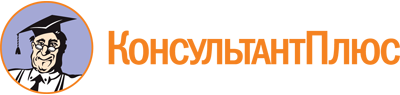 Закон Тамбовской области от 04.06.2007 N 206-З
(ред. от 27.12.2022)
"О порядке организации и проведения общественных (публичных) слушаний в Тамбовской областной Думе"
(принят Постановлением Тамбовской областной Думы от 31.05.2007 N 610)Документ предоставлен КонсультантПлюс

www.consultant.ru

Дата сохранения: 11.06.2023
 4 июня 2007 годаN 206-ЗСписок изменяющих документов(в ред. Законов Тамбовской области от 03.04.2008 N 354-З,от 07.10.2011 N 60-З, от 30.10.2012 N 205-З, от 30.09.2015 N 567-З,от 03.06.2017 N 108-З, от 30.04.2021 N 612-З, от 27.12.2022 N 221-З)